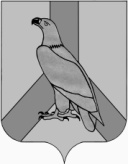 АДМИНИСТРАЦИЯ ДАЛЬНЕРЕЧЕНСКОГО ГОРОДСКОГО ОКРУГАПРИМОРСКОГО    КРАЯ        ПОСТАНОВЛЕНИЕ            13 января 2015г        г. Дальнереченск                                     №  16Об установлении стоимости ритуальных услуг на погребение                                                                                                                                                                     В соответствии с Федеральным законом от 12.01.1996 года № 8-ФЗ «О погребении и похоронном деле”, Федеральным законом от 6 октября 2003 года № 131-ФЗ "Об общих принципах организации местного самоуправления в Российской Федерации", Постановлением Правительства от 12.10.2010 года № 813 «О сроках индексации предельного размера стоимости услуг, предоставляемых согласно гарантированному перечню услуг по погребению, подлежащей возмещению специализированной службе по вопросам похоронного дела, а так же предельного размера социального пособия на погребение», Законом Приморского края от 23.12.2005 года № 332-КЗ “О погребении и похоронном деле в Приморском крае”, руководствуясь Уставом Дальнереченского городского округа, администрация Дальнереченского городского округаПОСТАНОВЛЯЕТ:          1. Установить стоимость услуг, предоставляемых согласно гарантированному перечню услуг по погребению с учетом районного коэффициента, по согласованию с отделением Пенсионного Фонда РФ по Приморскому краю, отделом  по Дальнереченскому городскому округу департамента труда и социального развития Приморского края, филиалом № 8   г. Дальнереченска ГУ ПРО ФСС РФ:а) для с. Лазо, с. Грушевое, п. Кольцевое, д. Краснояровка Дальнереченского городского округа  в размере 6860,46 руб. (приложение №1).б) для остальных территорий Дальнереченского городского округа в размере 6332,74 руб. (приложение № 2).          2. Установить стоимость услуг при погребении умерших не имеющих супруга, близких родственников, иных родственников или законного представителя умершего с учетом районного коэффициента в размере 6332,74 руб. (приложение № 3).        3. Качество услуг, оказываемых в соответствии с п.1, п.2 настоящего постановления должно соответствовать санитарным нормам и правилам, техническим условиям и другим нормативным документам, установленным законодательством РФ, и требованиям, указанным в приложениях к настоящему постановлению.        4. Оплата стоимости услуг, предоставляемых сверх гарантированного перечня услуг по погребению, производится за счет средств супруга, близких родственников, иных родственников, законного представителя умершего или иного лица, взявшего на себя обязанность осуществить погребение умершего.       5. Отделу делопроизводства администрации Дальнереченского городского округа (Сиротенко) настоящее постановление опубликовать в средствах  массовой информации и разметить на официальном Интернет сайте Дальнереченского городского округа.      6. Настоящее постановление вступает в силу с момента его официального опубликования и распространяет свое действие на правоотношения, возникшие с 01 января 2015 года.       7. Признать утратившим силу постановление главы администрации Дальнереченского городского округа от 15 января 2014 года № 17 “Об установлении стоимости ритуальных услуг на погребение”.       8. Контроль за исполнением настоящего постановления возложить на  первого заместителя главы администрации Дальнереченского городского округа   А.А. Черных.Глава администрацииДальнереченского городского округа                                         С.И. Васильев Приложение № 1 к постановлению администрацииДальнереченского городского округа                                                                                                                                               №  Стоимость услуг, предоставляемых согласно гарантированному перечню услуг по погребению с учетом районного коэффициента для с. Лазо, с. Грушевое, п. Кольцевое, д. КраснояровкаПриложение № 2 к постановлению администрацииДальнереченского городского округа                                                                                                                       №                 Стоимость услуг, предоставляемых согласно гарантированному перечню услуг по погребениюс учетом районного коэффициента для Дальнереченского городского округаПриложение № 3к постановлению администрацииДальнереченского городского округа                                                                                                                                                                                       № Стоимость услуг при погребении умерших не имеющих супруга, близких родственников, иных родственников или законного представителя умершего с учетом районного коэффициента  № п/пНаименование услугиСтоимость, руб.1Оформление документов, необходимых для погребения.142,712Предоставление и доставка гроба и других предметов, необходимых для погребения:- предоставляется обитый тканью гроб, надмогильный знак, регистрационный номер;- вынос гроба из предприятия ритуального обслуживания, погрузка на автотранспорт;- доставка гроба к месту нахождения умершего.2598,053Перевозка тела (останков) умершего на кладбище:- вынос гроба из помещения с установкой на автотранспорт;- перевозка тела умершего от дома (морга) до кладбища;- снятие гроба с телом умершего с автотранспорта и переноска гроба до места захоронения.633,224Погребение:- расчистка и разметка места для рытья могилы; - рытье могилы вручную;- забивка крышки гроба и опускание гроба в могилу;- засыпка могилы вручную с формированием холма;- установка надмогильного знака.3486,485Итого6860,46№ п/пНаименование услугиСтоимость, руб.1Оформление документов, необходимых для погребения.131,742Предоставление и доставка гроба и других предметов, необходимых для погребения:- предоставляется обитый тканью гроб, надмогильный знак, регистрационный номер;- вынос гроба из предприятия ритуального обслуживания, погрузка на автотранспорт;- доставка гроба к месту нахождения умершего.2398,203Перевозка тела (останков) умершего на кладбище:- вынос гроба из помещения с установкой на автотранспорт;- перевозка тела умершего от дома (морга) до кладбища;- снятие гроба с телом умершего с автотранспорта и переноска гроба до места захоронения.584,514Погребение:- расчистка и разметка места для рытья могилы; - рытье могилы вручную;- забивка крышки гроба и опускание гроба в могилу;- засыпка могилы вручную с формированием холма;- установка надмогильного знака.3218,295Итого6332,74№ п/пНаименование услугиСтоимость, руб.1Оформление документов, необходимых для погребения:- оформление справки о смерти в отделе ЗАГС.131,742Облачение тела:- облачение тела тканью.298,893Предоставление гроба:- предоставляется гроб без обивки тканью, надмогильный знак, регистрационный номер;- вынос гроба из предприятия ритуального обслуживания, погрузка на автотранспорт;- доставка гроба к месту нахождения умершего.2099,304Перевозка тела (останков) умершего на кладбище:- вынос гроба из помещения с установкой на автотранспорт;- перевозка тела умершего от морга до кладбища;- снятие гроба с телом умершего с автотранспорта и переноска гроба до места захоронения.579,455Погребение:- расчистка и разметка места для рытья могилы; - рытье могилы вручную;- забивка крышки гроба и опускание гроба в могилу;- засыпка могилы вручную с формированием холма;- установка надмогильного знака.3223,366Итого6332,74